 Открытка для мамы к 8 марта своими руками с детьми 2-3 лет. Мастер класс с фото.Описание работы: мастер-класс рассчитан для детей 2-3 лет, воспитателей, родителей. 
Назначение: подарок маме, бабушке на 8 марта
Цель: создание открытки для мамы.
Задачи: 
1. Вызвать интерес при работе с бумагой;2. Учим аккуратно наклеивать детали изображения;
3. Способствовать развитию фантазии, внимания, мышления, воображения, мелкой моторики рук;
4. Прививать любовь к праздникам, семейным ценностям.
Открытка - это самый распространенный подарок на любой праздник. А если она сделана своими руками, то это вдвойне приятно.
Сегодня мы с вами попробуем воплотить в жизнь одну идею. 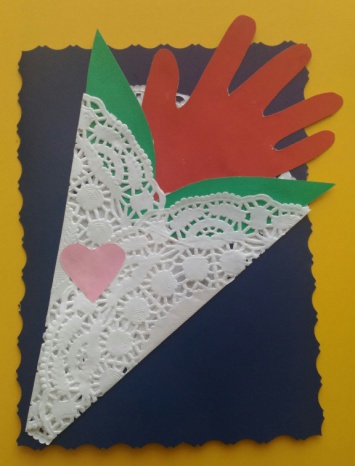 Такие красивые открытки мы делали с детьми 2 лет, в качестве подарка маме на 8 марта. Основная работа воспитателя, но дети приняли активное участие в наклеивании.
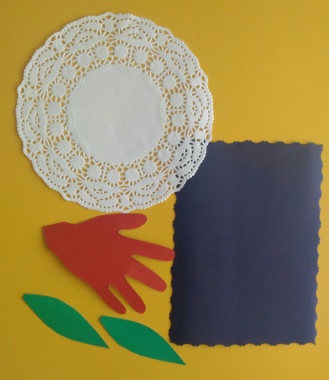 Раздаточный материал:	-  Цветная бумага-  Цветной картон-  Ножницы + ножницы с волнистыми краями-  Клей -  Бумажные салфетка.Пошаговое выполнение работы:
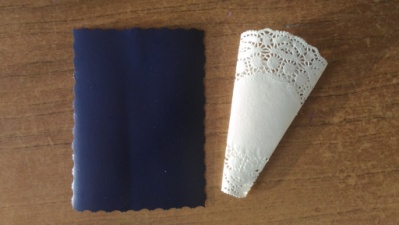 Берем ножницы с волнистыми краями и основу под открытку, делаем края волнистые.Обводим руку ребенка на цветную бумагу (в моем случае красная) и вырезаем по контуру – это будет цветочек.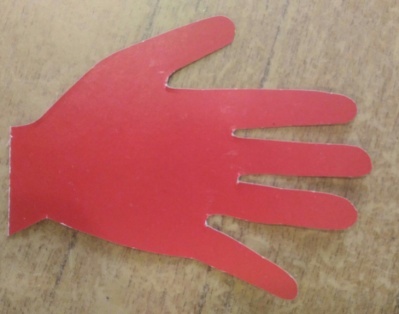 Из зеленой бумаги вырезаем листья для цветка.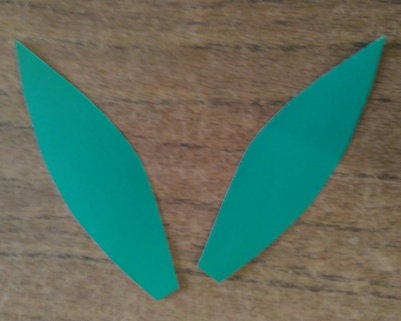 Теперь из салфетки складываем кулечек и прикладываем на нашу основу.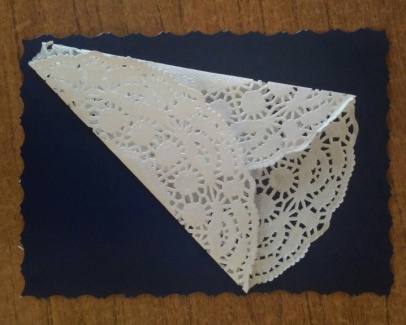 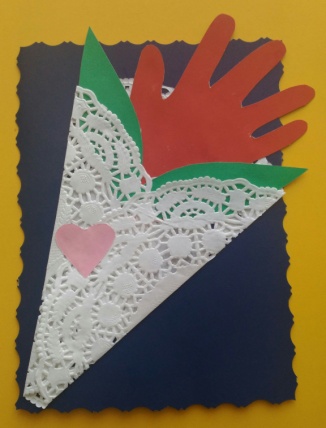 Вырезаем сердечко из розовой бумаги.Собираем все заготовки, приклеиваем.Открытка готова.